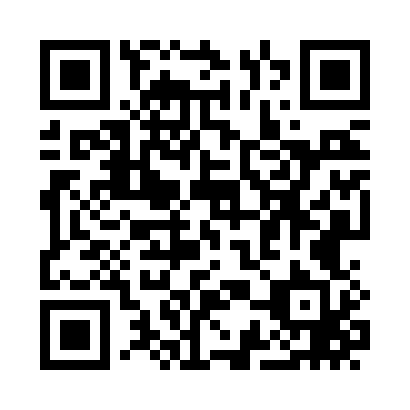 Prayer times for Ames Lake, Washington, USAWed 1 May 2024 - Fri 31 May 2024High Latitude Method: Angle Based RulePrayer Calculation Method: Islamic Society of North AmericaAsar Calculation Method: ShafiPrayer times provided by https://www.salahtimes.comDateDayFajrSunriseDhuhrAsrMaghribIsha1Wed4:085:501:055:048:2110:032Thu4:055:481:055:058:2210:053Fri4:035:461:055:058:2410:074Sat4:015:451:055:068:2510:095Sun3:595:431:055:068:2610:126Mon3:565:421:045:078:2810:147Tue3:545:401:045:078:2910:168Wed3:525:391:045:088:3110:189Thu3:505:371:045:088:3210:2010Fri3:485:361:045:098:3310:2211Sat3:465:351:045:098:3510:2412Sun3:435:331:045:108:3610:2613Mon3:415:321:045:108:3710:2814Tue3:395:311:045:118:3810:3015Wed3:375:291:045:118:4010:3216Thu3:355:281:045:128:4110:3417Fri3:335:271:045:128:4210:3618Sat3:315:261:045:128:4310:3819Sun3:295:251:045:138:4510:4020Mon3:285:241:045:138:4610:4221Tue3:265:231:055:148:4710:4422Wed3:245:221:055:148:4810:4623Thu3:225:211:055:158:4910:4824Fri3:205:201:055:158:5010:5025Sat3:195:191:055:168:5110:5226Sun3:175:181:055:168:5310:5427Mon3:155:171:055:168:5410:5628Tue3:145:161:055:178:5510:5829Wed3:125:161:055:178:5610:5930Thu3:115:151:065:188:5711:0131Fri3:105:141:065:188:5711:02